Познавательная викторина по финансовой грамотности для старших дошкольников «Азбука финансов»Цель: формирование у детей старшего дошкольного возраста первичных экономических представлений; развитие экономического мышления; закрепление основных экономических понятий.Вид викторины: «Вопрос – ответ»Возрастная категория: дети старшего дошкольного возраста (5 – 7 лет)1. Доскажите словечко: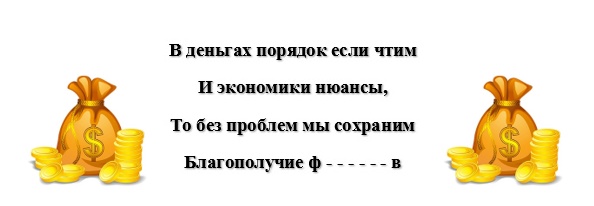 Ответ: 2. Вот загадка, дай ответ, знаешь слово или нет?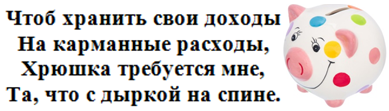 А) Копилка                                                                                            Б) КошелёкВ) Банк                                                                                                     Г) Сумка         3. Что можно купить за деньги?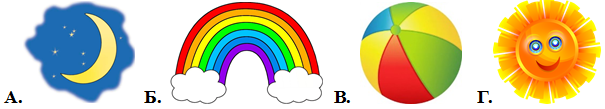 А) Месяц                                                                                                 Б) РадугаВ) Мяч                                                                                                     Г) Солнце4. Что известная пословица предлагает взамен ста рублей?А) Сто долларов                                                                                 Б) Сто евроВ) Сто друзей                                                                                      Г) Сто мячей5. Как вы считаете, как называется сделка, когда папа Карло меняет свою куртку на азбуку для Буратино?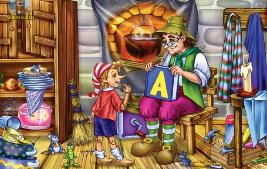 А) Приход                                                                                                 Б) УслугаВ) Бартер                                                                                                   Г) Баланс6. За сметану, хлеб и сыр в кассе чек пробьёт... 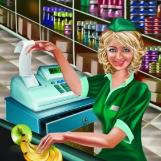 А) Менеджер              Б) КассирВ) Банкир        Г) Продавец7. Назовите любимый детьми продукт, о котором экономисты говорят: «это умение продать одну картофелину по цене килограмма»? 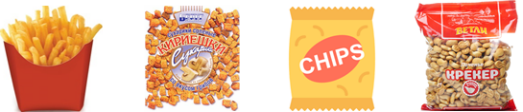 А) Картофель - фри                                                                            Б) Кириешки         В) Чипсы                                                                                              Г) Крекеры8. Переставьте буквы та, чтоб получилось слово, и узнаете, как назы-вают деньги, получаемые в добавление к заработной плате за особые успехи в работе.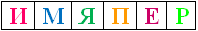 А) Пенсия                                                                                               Б) РесурсВ) Премия                                                                                              Г) Ставка9. Продолжите пословицу: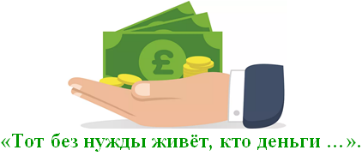 А) Бережёт                                                                                               Б) КрадётБ) Раздаёт                                                                                                 Г) Куёт10. Организация, которая имеет право принимать деньги на хранение и давать их в долг, называется: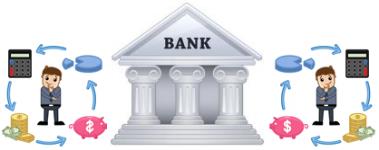 А) Ломбард                                                                                    Б) ХранилищеВ) Музей                                                                                        Г) Банк     11. Как называется денежная единица США?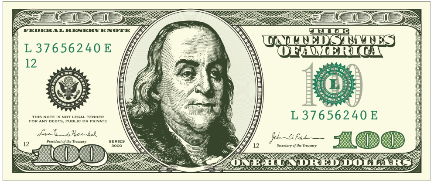 А)  Доллар                                                                               Б) Фунт стерлинговВ)  Франк                                                                                  Г) Рубль12. Её дают и предлагают, точней всего на рынке знают.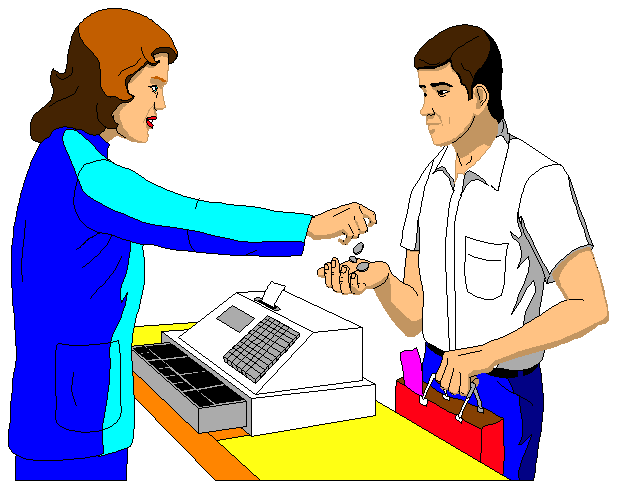 А) Плата                                                                                                     Б) СкидкаВ) Цена                                                                                                       Г) Такса13. Вставьте словечко в стихотворение Н. Кнушевицкой.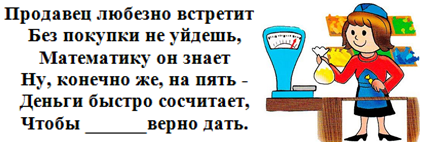 А) Остаток                                                                                               Б) СдачуВ) Долг                                                                                                     Г) Чек14. Монеток набери сто штук, что получилось милый друг?А) Копейка                                                                                            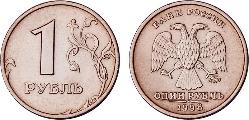 Б) Банкнота                                         В) Рубль                                                                                                Г) Монета        Тратьте деньги с умом! 